高 三 重 修 班一、重修(自學)班每學分240元重修專班每學分面授6節課，重修(自學)班每學分面授3節課。二、即日起至教務處拿重修報名表，並至總務處(出納組)繳費。三、繳費(報名)日期: 5/28(一) ~ 5/30(三) 09:00~12:00、13:30~16:00。 四、開課日程：網路公告。 6/4-6/29為高三重修日期五、    重修評量不及格者，其學期成績以原成績、補考成績、或重修評量擇優登錄。六、  重修期間，缺曠課記錄達應出席時數三分之一者，不得參加重修期末考試，成績以零分計算。七、  學年平均不及格得申請重修，重修不因某一學期成績及格而減少修課內容。八、學科學年成績不及格而重修者，區分為(一) 該學年僅1學期不及格申請重修者，須繳交該學期重修學分費，通過考核者僅得該學期學分數。(二) 該學年上下學期均不及格申請重修者1.  繳交1學期學分費，通過考核者僅得該學期學分數。2.繳交2學期學分費，通過考核者可得2學期學分數。九、  請把握本學年度重修機會，若因學分數未達畢業規定而無法畢業者，須自負其責。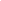 